   Nr.  25.789 din 7 decembrie 2016                                                       M I N U T Aşedinţei de îndată a Consiliului Local al Municipiului Dej  încheiată azi,  7  decembrie 2016, cu ocazia ședinței care a fost convocată în conformitate cu prevederile ‚art. 39’, alin. (4) din Legea Nr. 215/2001, republicată, cu modificările şi completările ulterioare, conform Dispoziţiei Primarului Nr. 1.087   din    decembrie 2016, cu următoareaORDINE DE ZI:       1. Proiect de hotărâre privind aprobarea modificării Hotărârii Consiliului Local Nr. 114 din data de 16 septembrie 2016  privind aprobarea indicatorilor tehnico-economici și finanțarea de la bugetul local pentru proiectul "Reabilitarea, extinderea și dotarea grădiniței cu program prelungit ”Arlechino”, Municipiul Dej, județul Cluj".       2. Proiect de hotărâre privind aprobarea modificării Hotărârii Consiliului Local Nr. 141 din data de 27 octombrie 2016 privind aprobarea indicatorilor tehnico-economici și finanțarea de la bugetul local pentru proiectul "Reabilitarea și modernizarea Liceului Tehnologic "Someș" Dej, Municipiul Dej, județul Cluj".    La şedinţă sunt prezenţi 17 consilieri, domnul Primar Morar Costan, doamna Secretar al Municipiului Dej.      Şedinţa publică este condusă de doamna consilier Kovrig Anamaria Magdalena,   lipsesc motivat domnii consilieri: Mureșan Aurelian Călin și Buburuz Simion Florin,  şedinţa fiind legal constituită.  În cadrul şedinţei a fost adoptată următoarele hotărâri:  H O T Ă R Â R E A  NR. 156din  7 decembrie 2016 privind aprobarea privind aprobarea modificării Hotărârii Consiliului Local Nr. 114 din data de 16 septembrie 2016  privind aprobarea indicatorilor tehnico-economici și finanțarea de la bugetul local pentru proiectul "Reabilitarea, extinderea și dotarea grădiniței cu program prelungit ”Arlechino”, Municipiul Dej, județul Cluj".Votat  cu  17 voturi ”pentru”, unanimitate.H O T Ă R Â R E A  NR. 157din  7 decembrie 2016privind aprobarea modificării Hotărârii Consiliului Local Nr. 141 din data de 27 octombrie 2016 privind aprobarea indicatorilor tehnico-economici și finanțarea de la bugetul local pentru proiectul "Reabilitarea și modernizarea Liceului Tehnologic "Someș" Dej, Municipiul Dej, județul Cluj".Votat  cu  17 voturi ”pentru”, unanimitate.H O T Ă R Â R E A  Nr. 158din 7 decembrie  2016privind aprobarea desemnării unui reprezentant al Consiliului Local al Municipiului Dej în Adunarea Generală a Acționarilor de la S.C. TETAROM  S.A. Cluj.Votat  cu 11 voturi ”pentru”, 5 abțineri: domnii consilieri: Butuza Marius Cornel, Alexandru Adrian Viorel, Varga Lorand Iuliu, doamnele consilier Kovrig Anamaria Magdalena și Petrean Mihaela.În conformitate cu dispoziţiile ‘art. 11’ din Legea Nr. 52/2003 privind transparenţa decizională în administraţia publică, republicată, cu modificările și completările ulterioare, minuta se publică la sediul şi pe site-ul Primăriei Municipiului Dej.  	         Președinte de ședință,                                             Secretar,                Kovrig Anamaria Magdalena                                     Jur. Pop Cristina                  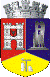 ROMÂNIAJUDEŢUL CLUJCONSILIUL LOCAL AL MUNICIPIULUI DEJStr. 1 Mai nr. 2, Tel.: 0264/211790*, Fax 0264/223260, E-mail: primaria@dej.ro 